                                                                                        Date:                                                                                         Offer No:TECHNICAL SPECIFICATIONSELECTRICAL SPECIFICATIONS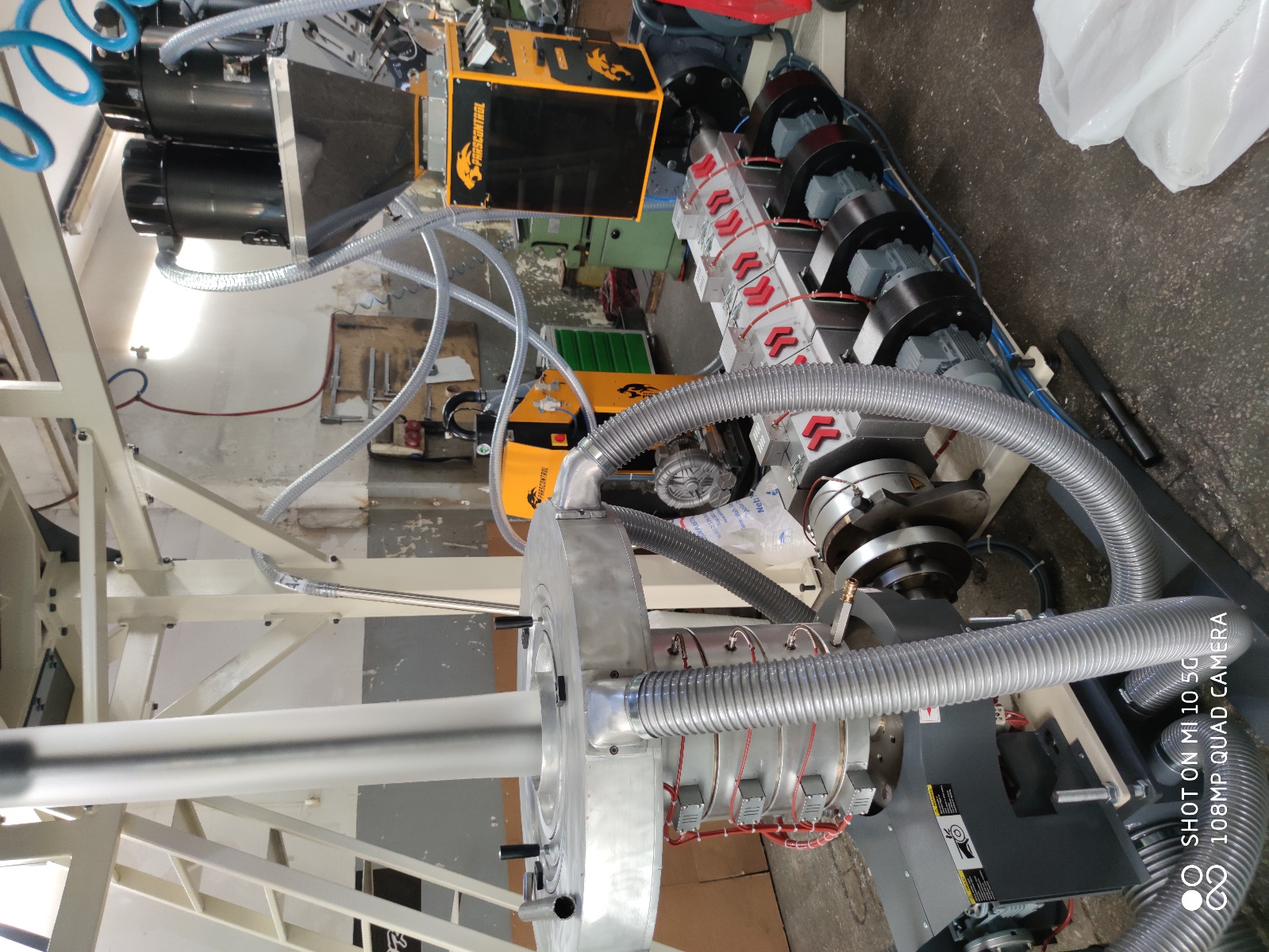 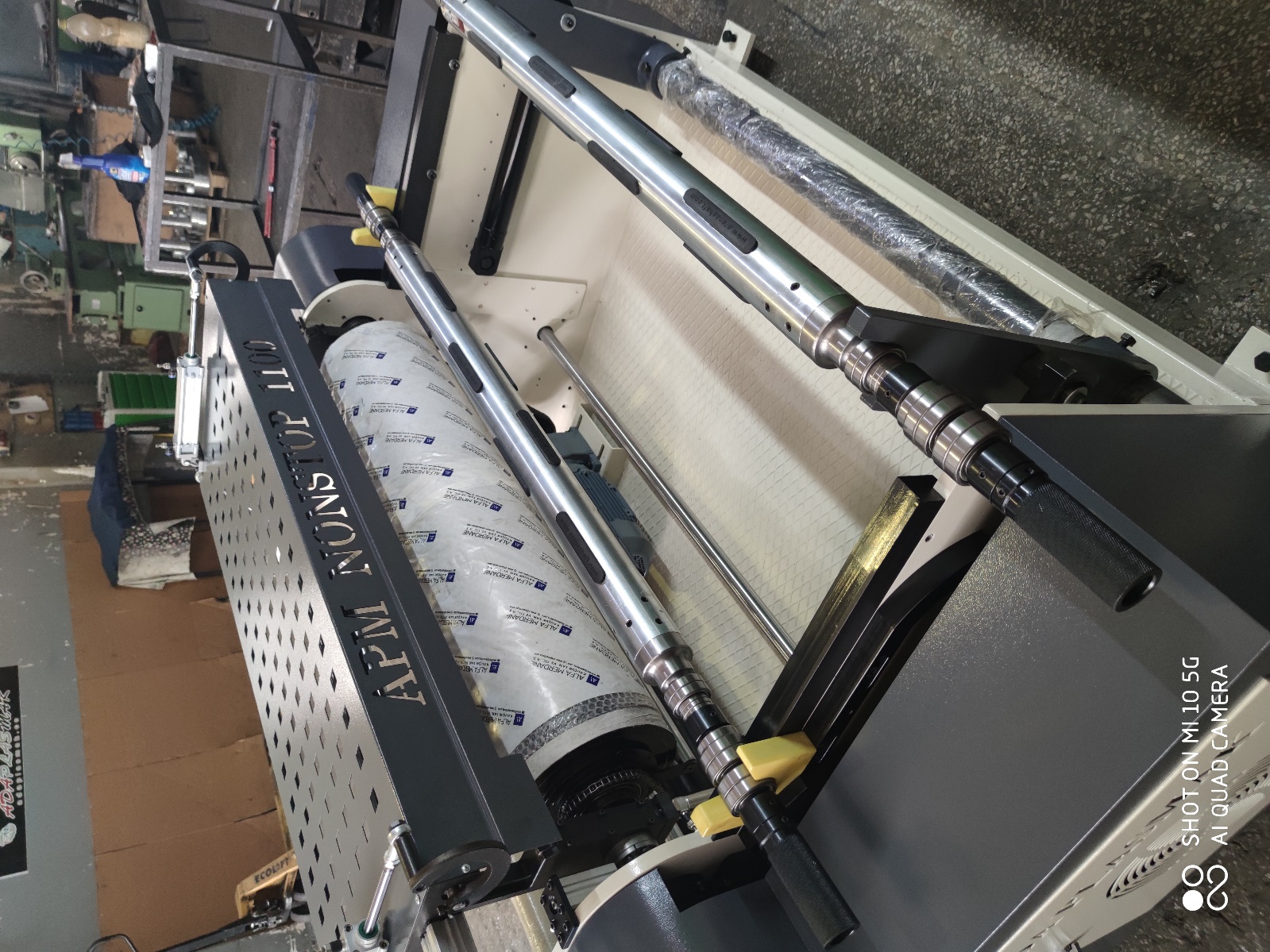 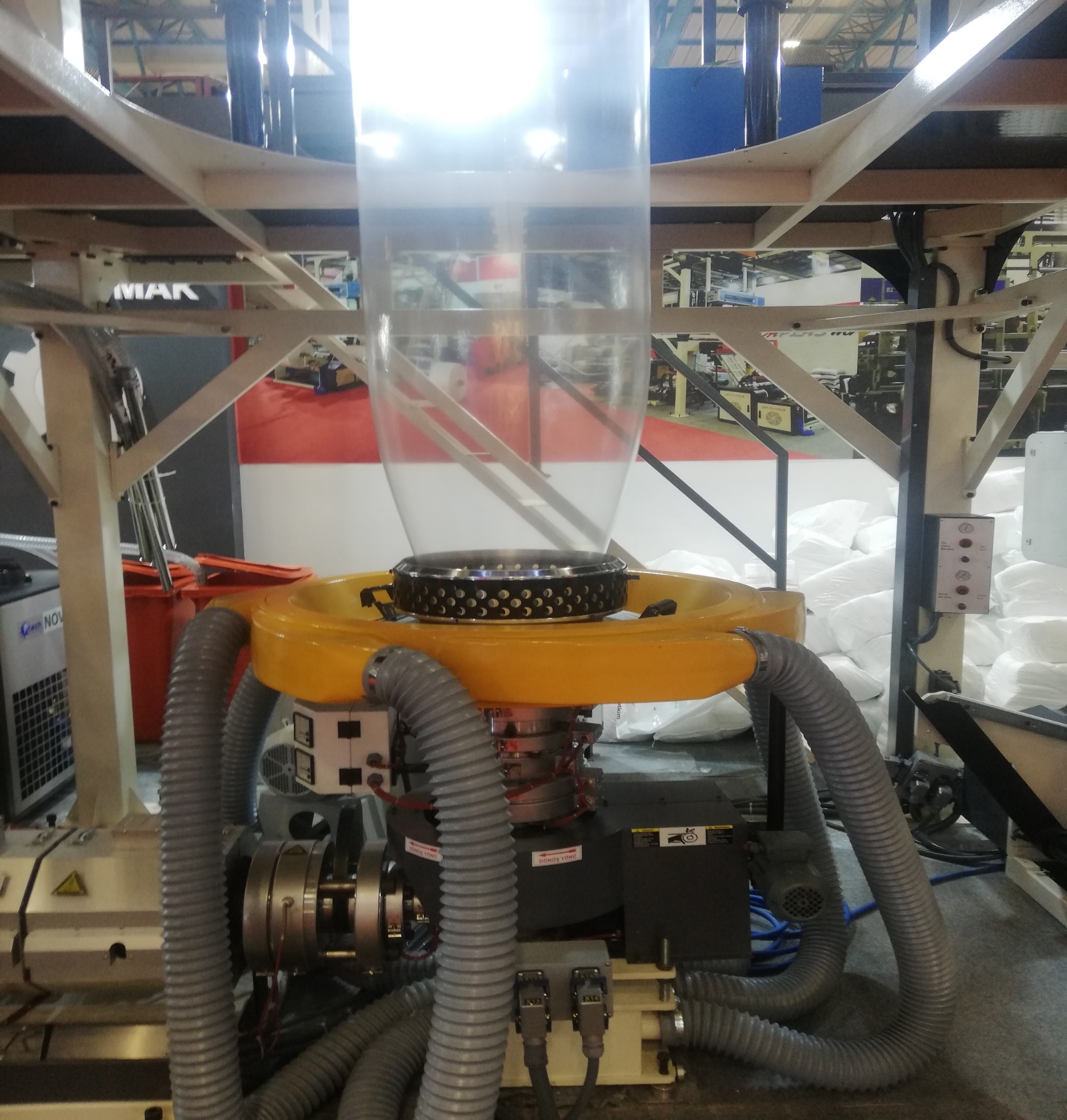 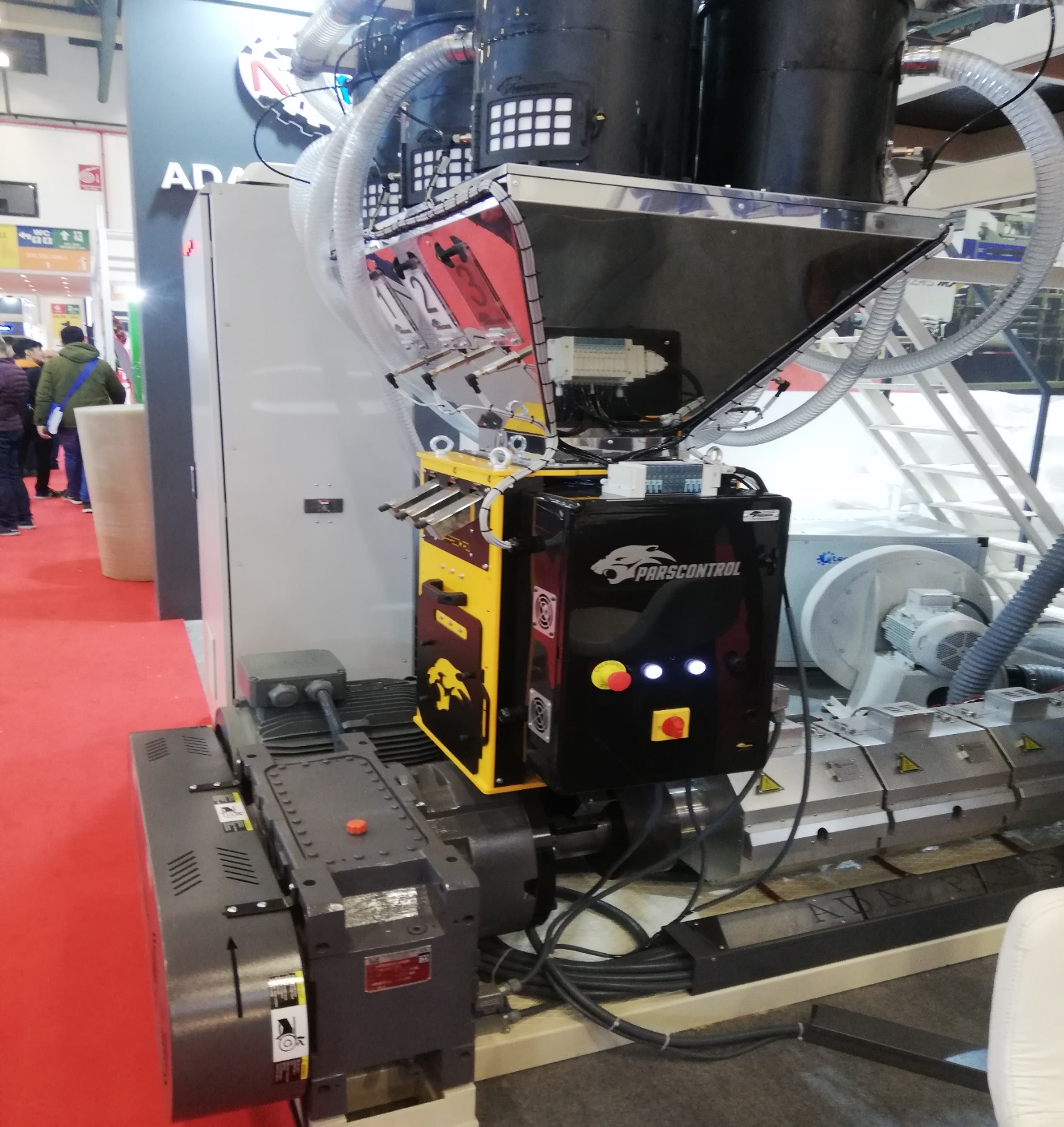 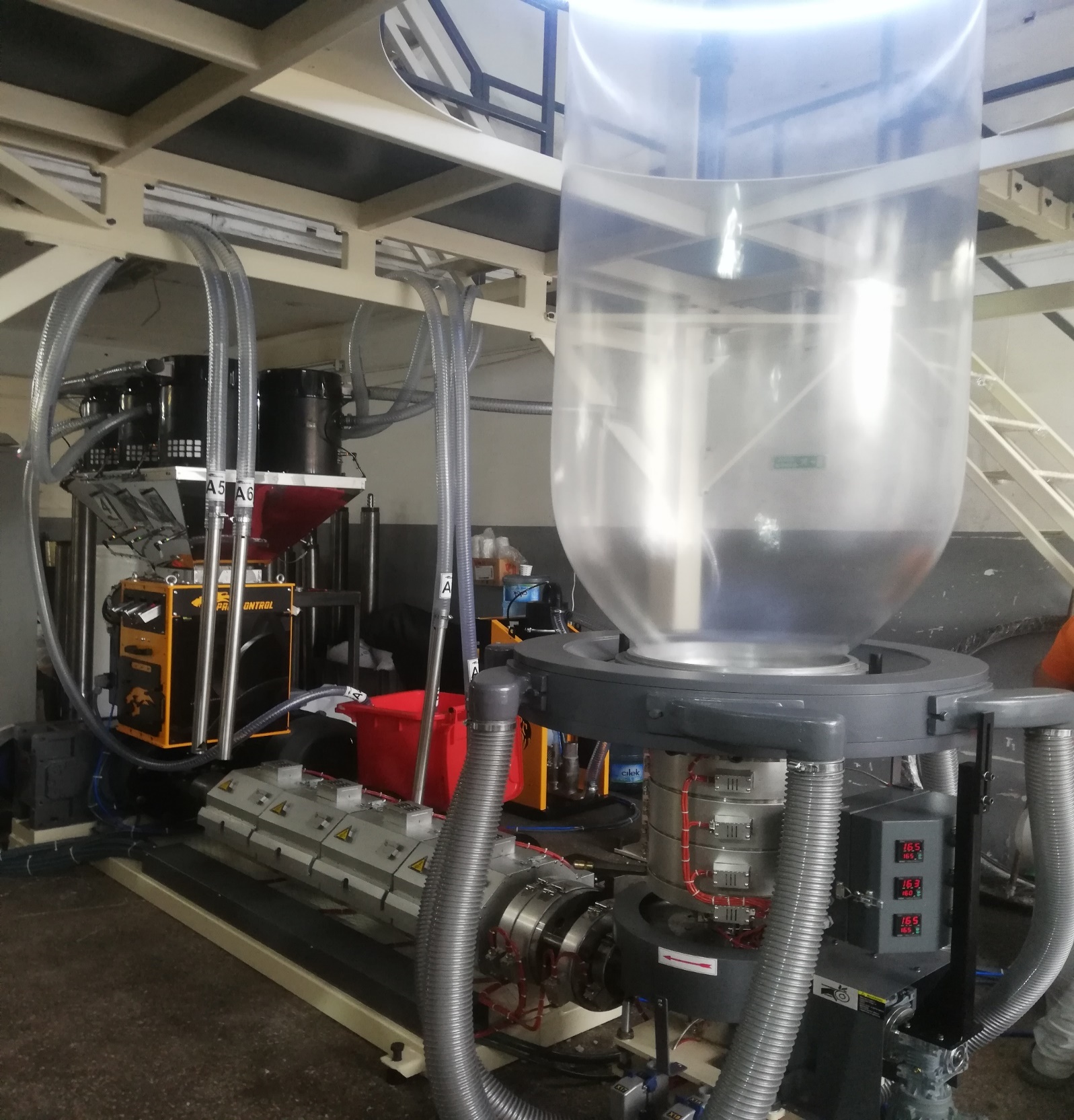 1.COMMERCIAL TERMS AND CONDITION & PAYMENT TERMS VAT is not included our offer.40% down payment upon receipt of the order confirmation	60% of the order value before shipment by TT2.DELIVERY TERMS	The total price is EXW Adaplasmak Factory (according to INCOTERMS, 2010 edition)3. SHIPMENT TIMEShipment will be made approximately 100 days (10 days optional) after receiving the down payment. The actual shipping date will be confirmed after your down payment is received.In case of delay in shipment due to reasons beyond the control of Adaplasmak Plastik Makine, transportation, storage and warehouse fees to the appropriate warehouse place belong to the buyer.4.SUPERVISION OF INSTALLATION AND COMISSIONINGCommissioning can be conducted by our trained personnel at the agreed time. The costs for the travel to and from the site, accommodation and expenses are belong to the buyer. The buyer should supply personnel for the installation.5.WARRANTYWe warranty for a period  year (one  year) following the shipping documents date of issue. The warranty does not extend normal wear and tear, damages based on incorrect use, unsuitable operation, unsuitable facilities and chemicals. 6.VALIDITY OF THE OFFERThis quotation valid 1 month after the quotation date.Bank Details : Garati Bankası /İkitelli Siteler Branch.(USD)Iban:TR45 006 2001 4400 0009 096743Receiver Name: ADAPLASMAK PLASTİK MAKİNE SAN.TİC ŞTİOFFER                                       OFFER                                       OFFER                                       OFFER                                       OFFER                                       Company:Responsible:Responsible:Responsible:Responsible:Tel: Fax: Fax: E-mail:E-mail:Address:Address:Address:Address:Address:Ø70 HDPE EXTRUDER  1100 NONSTOP FILM MACHINEGENERAL SPECIFICATIONS OF MACHINEØ70 HDPE EXTRUDER  1100 NONSTOP FILM MACHINEGENERAL SPECIFICATIONS OF MACHINEØ70 HDPE EXTRUDER  1100 NONSTOP FILM MACHINEGENERAL SPECIFICATIONS OF MACHINEØ70 HDPE EXTRUDER  1100 NONSTOP FILM MACHINEGENERAL SPECIFICATIONS OF MACHINEØ70 HDPE EXTRUDER  1100 NONSTOP FILM MACHINEGENERAL SPECIFICATIONS OF MACHINEMACHINE CODEMACHINE CODEMACHINE CODEAPM Ø70 HDPE APM Ø70 HDPE TOWERTOWERTOWERFIXED TOWER 7000 MM DOUBLE LAYERFIXED TOWER 7000 MM DOUBLE LAYERSCREW DIAMETERSCREW DIAMETERSCREW DIAMETERØ70  BARRELØ70  BARRELMAX.CAPACITYMAX.CAPACITYMAX.CAPACITY180 KG180 KGMAX. FILM WIDTHMAX. FILM WIDTHMAX. FILM WIDTH1050 mm1050 mmMIN FILM WIDTHMIN FILM WIDTHMIN FILM WIDTH250 mm250 mmMAX. FILM THICKNESSMAX. FILM THICKNESSMAX. FILM THICKNESSMIN. FILM THICKNESSMIN. FILM THICKNESSMIN. FILM THICKNESSMAX. TOTAL ELECTRIC POWERMAX. TOTAL ELECTRIC POWERMAX. TOTAL ELECTRIC POWER60 KW 60 KW HEAD DIAMETER OUTPUTHEAD DIAMETER OUTPUTHEAD DIAMETER OUTPUT120 MM 120 MM HEAD TYPEHEAD TYPEHEAD TYPEMONO MONO HEAD SYSTEMHEAD SYSTEMHEAD SYSTEMROTATION HEADROTATION HEADHEAD MATERIALHEAD MATERIALHEAD MATERIAL4140 NITRITED STEEL4140 NITRITED STEELEMBOSSING ROLLEREMBOSSING ROLLEREMBOSSING ROLLEREXISTEXISTAIR SHAFTAIR SHAFTAIR SHAFTEXISTEXISTBALLOON CAGEBALLOON CAGEBALLOON CAGEEXISTEXISTBANANA ROLLER BANANA ROLLER BANANA ROLLER EXIST WITH REDUCEREXIST WITH REDUCERCORONA TREATMENTCORONA TREATMENTCORONA TREATMENTOPTIONALOPTIONALDOSING UNITDOSING UNITDOSING UNITOPTIONALOPTIONALSPARE HEADSPARE HEADSPARE HEADOPTIONALOPTIONALROTATION TOWERROTATION TOWERROTATION TOWEROPTIONALOPTIONALAUTOMATIC ABSORMENTAUTOMATIC ABSORMENTAUTOMATIC ABSORMENTOPTIONALOPTIONALKNIFE SYSTEMKNIFE SYSTEMKNIFE SYSTEMOPTIONALOPTIONALDOUBLE WINDER UNITDOUBLE WINDER UNITDOUBLE WINDER UNITOPTIONALOPTIONALAUTOMATIC WINDERAUTOMATIC WINDERAUTOMATIC WINDEROPTIONALOPTIONALREDUCER HTE 722 YILMAZ BRANDSCREW MATERIAL 1.8550 GERMAN STEELBARREL MATERIAL 1.8550 GERMAN STEELBARREL DIAMETERØ 70 BARRELSCREW & BARREL PRODUCERTURKISH SENMAK BRANDBALLOON COOLING SYSTEMFIXED 6 INPUTUPPER ROLLER Ø214 MM NITRILE RUBBER ROLLERWINDER ROLLER Ø270 MM STEEAL COATED RUBBERWINDER TYPESINGLE WINDER MANUALFILTER SYSTEM MANUEL ROCKET SYSTEM Ø120 MM ROTATION DIE MOTOR 0,37 KW INVERTERBALLOON COOLING MOTOR 5,5 KWBALLOON COOLING INVERTER 5,5 KW ABB BALLOON COOLING FAN ALUMINIUM BODYA MAIN MOTOR  45  KW A MAIN MOTOR INVERTER  45  KW B MAIN MOTORB MAIN MOTOR INVERTERUP PULLER MOTOR 1,5  KW GAMAKUP PULLER INVERTER 1,5  KW ABBBARREL COOLING0,75 KW 2 PCSRESISTANCECERAMICWINDER MOTOR 1,5  KW GAMAKWINDER INVERTER 1,5 KW ABB MAIN ELECTRIC PANELABB BRAND AND INVERTER MATERIALS AND ABB 10 TOUCH SCREEN 'GENCLER ELECTRIC' SYSTEM WILL BE MADE BY 'GENCLER ELECTRIC'.QNT. DESCRIPTIONPRICE1APM Ø70 HDPE 1100 NONSTOPUSDTOTAL PRICEUSD